Facebook Unveils TV-Streaming App, Autoplay Ads with Sound Facebook is launching a video app that consumers can use to stream video to their televisions via Amazon Fire devices, Samsung Smart TVs and Apple TV. The company has also announced that autoplay ads will soon automatically run with the sound on unless users disable sound in their settings.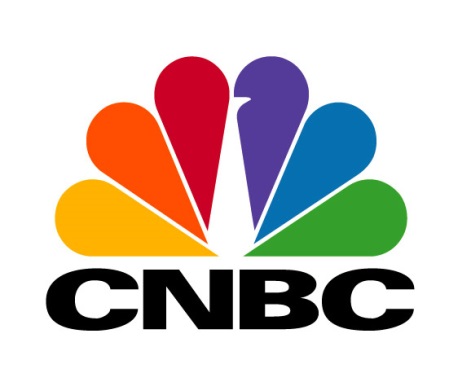 CNBC 2/14/17http://www.cnbc.com/2017/02/14/facebook-new-video-app-aims-to-grab-tv-ad-dollars.html